PGTF JUNIOR DEVELOPMENT CHALLENGE: ZONES 7 & 8 MINI-MEET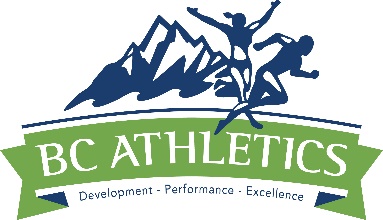 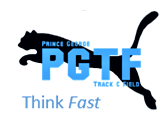 PRINCE GEORGE, BCSATURDAY JULY 10TH, 2021_______________________________________________________________________SANCTIONED BY:		British Columbia AthleticsLOCATION:			Masich Place Stadium, Prince George, BC FACILITY:			400 Metre Polyurethane curbed and guttered 8 lane track -- dual run-ups for long and triple jump and pole vault.  ELIGIBILITY:			Any athletes ages 9-13 (2008-2012). Athletes not registered with BC Athletics must purchase a "Day of the Event" BC Athletics card (Cost $5.00).  Day of Event is extra to event entry costs. ENTRIES AND INQUIRIES:		Brian Martinson - MEET DIRECTOR      			Phone (250) - 563-5696			E-Mail:    princegeorgetrackandfield@gmail.com or bamartinson@shaw.ca			Elena Thomas – MEET MANAGER						 E-Mail:  thomase8@cnc.bc.ca	ENTRY DEADLINE:		Wednesday, July 7th, 2021REGISTRATION:		ONLINE with Trackie.Reg: www.pgtrackandfield.ca OR TrackieReg.com/z78minimeet2021				Bib# will be available for pick up at the Stadium after 8:00am SaturdayENTRY FEES:			$5.00  Day of Event Insurance for non-members (provides liability coverage to the athlete and to PG Track & Field Club)				$10.00/event				Please contact Brian at bamartinson@shaw.ca if you have questions regarding entries AWARDS:			Ribbons for 1st, 2nd, 3rd and 4th place MEDICAL:			Qualified FIRST AID on siteCOACHES/VOLUNTEERS MEETING:		To be held at 8:30am just prior to the first racesEVENT TIMES:			All schedule times are approximate (see attached schedule)TIMING:			Finish Lynx Photo Timing (except ages 6 – 8)RACE SEEDING:		Athletes will be randomly selected for heats and IAAF seeding rules will apply to finals.  FIELD EVENTS:			13 and younger:  Each athlete is permitted 3 (three) attempts				14 and older: Each athlete is permitted 4 (four) attemptsPROTESTS:			Protests shall be in writing and received within 30 minutes of the posting of event results.				Coaches should attempt to resolve protests with Officials prior to a written submission.CONCESSION:			A concession will be provided.MARSHALLING:   	Check-in for all field events at the event site. Check-in for all track events is at the start line area. All athletes must check-in a minimum of 30 minutes prior to the scheduled start time. BIB NUMBERS:   		Competition numbers must be worn on the front for all events. SPIKE LENGTH:  	The maximum spike length allowed is 7 mm for all events. No needle spikes will be allowed. All spikes must be either christmas tree or pyramid.Events Offered Males & Females All times are approximate Track events take priority over field eventsEvent chiefs will try to accommodate athletes in multi-events9 (2010) 10 (2009) 11 (2008) 12 (2007) 13 (2006) 100m X X X X X 600m XXX800m X X 60m HurdlesXXX80m Hurdles XXLong Jump X X X X X Shot Put 2kg2kg2kg3kg3kgDiscus 750g750g750gG:750g B: 1 kgG:750gB: 1 kgFIELD EVENTSFIELD EVENTSFIELD EVENTSFIELD EVENTSFIELD EVENTSFIELD EVENTSU10U10U12U12U14U14Year of Birth 201220122011/20102011/20102009/20082009/2008SUNDAYFMFMFMTRACK EVENTSSUNDAYTRACK EVENTS9:00amLJDTSP8:30am80Mh12 TO 139:30amLJSP DTSP9:00am60Mh9 TO 1110:00amLJDT9:30am600m9 TO 1110:30amSP SP9:45am800m12 TO 1311:00am DTDT SPLJ10:15am100MALL AGES11:30amDTLJ